Об определении на территории Приволжского сельского поселения Мариинско-Посадского района Чувашской Республики места первичного сбора и размещения отработанных ртутьсодержащих лампВо исполнение Постановления Правительства Российской Федерации от 3 сентября 2010 года N 681 "Об утверждении Правил обращения с отходами производства и потребления в части осветительных устройств, электрических ламп, ненадлежащие сбор, накопление, использование, обезвреживание, транспортирование и размещение которых может повлечь причинение вреда жизни, здоровью граждан, вреда животным, растениям и окружающей среде", в соответствии с Федеральным законом от 6 октября 2003 г. N 131-ФЗ "Об общих принципах организации местного самоуправления в Российской Федерации", на основании Устава Приволжского сельского поселения, администрация Приволжского сельского поселения  ПОСТАНОВЛЯЕТ:         1. Определить на территории Приволжского сельского поселения место первичного сбора и размещения отработанных ртутьсодержащих ламп у потребителей ртутьсодержащих ламп (кроме потребителей ртутьсодержащих ламп, являющихся собственниками, нанимателями, пользователями помещений в многоквартирных домах и имеющих заключенный собственниками указанных помещений договор управления многоквартирными домами или договор оказания услуг и (или) выполнения работ по содержанию и ремонту общего имущества в таких домах) отдельное помещение, расположенное по адресу: Чувашская Республика, г. Мариинский Посад, в 100 метрах западнее ул. Чкалова, д.61 В. (нежилое помещение-металлический гараж).2. Определить специалиста-эксперта администрации Приволжского сельского поселения Горбунькову О.В. ответственным лицом за организацию сбора и содержания места предварительного сбора и временного размещения отработанных ртутьсодержащих ламп на территории Приволжского сельского поселения.3. Утвердить форму журнала учета отработанных ртутьсодержащих ламп принятых у потребителей ртутьсодержащих ламп в администрации Приволжского сельского поселения (Приложение № 1).4. Настоящее постановление вступает в силу со дня его официального опубликования и подлежит размещению на официальном сайте Приволжского сельского поселения.5. Контроль за исполнением настоящего постановления оставляю за собой. Глава Приволжского сельского поселения                                                   А.М.Архипов                                  Приложение 1к постановлению администрации Приволжского сельского  поселенияМариинско-Посадского района                                                                                                     от 23 апреля 2020г. № 39ЧĂВАШ РЕСПУБЛИКИСĔнтĔрвĂрри РАЙОНĚПРИВОЛЖСКИ ЯЛ ПОСЕЛЕНИЙĚН  АДМИНИСТРАЦИЙĚ ЙЫШĂНУ        «23 » апреля  2020ç. № 39 Нерядово ялě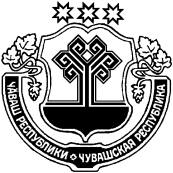 ЧУВАШСКАЯ РЕСПУБЛИКА
МАРИИНСКО-ПОСАДСКИЙ РАЙОН АДМИНИСТРАЦИЯПРИВОЛЖСКОГО СЕЛЬСКОГОПОСЕЛЕНИЯ ПОСТАНОВЛЕНИЕ «23 » апреля    2020г. № 39деревня НерядовоТИПОВАЯ ФОРМА ЖУРНАЛА УЧЕТАотработанных ртутьсодержащих ламп принятых у потребителей ртутьсодержащих ламп в администрации Приволжского сельского поселения Начат ___________ 20___г.ДатаНаименование лампы, ртутьсодержащего прибора, от кого принятоКоличество отработанных ртутьсодержащих ламп и приборов, находящихся на хранении в складе, шт.Сдано специализированной организации,шт.Остаток, шт.Ответственное лицо(Ф.И.О./ подпись)123456